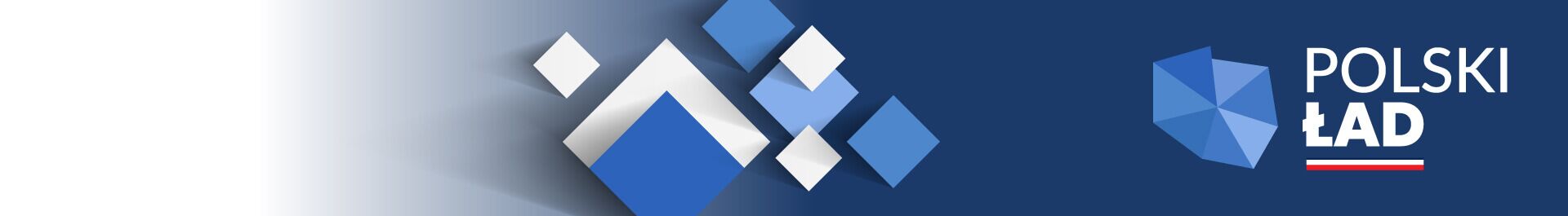 Załącznik Nr 5 do SWZDane Wykonawcy_______________________________Pełna nazwa Wykonawcy/ NIP/PESEL, KRS/CEiDG w zależności od podmiotu_______________________________Adres (ulica, kod pocztowy, miejscowość)_________________________________e-mail:_________________________________WYKAZ ROBÓT BUDOWLANYCHDotyczy postępowania o udzielenie zamówienia publicznego, którego przedmiotem jest „Budowa sieci wod-kan na terenie Gminy Świecie w miejscowościach po byłych PGR”, prowadzonego przez Gminę Świecie, ul. Wojska Polskiego 124, 86 – 100 ŚwiecieOświadczam (-y), że wykonałem (-liśmy) następujące roboty budowlane:UWAGA – Wykonawca jest zobowiązany dołączyć do wykazu dowody, o których mowa w Rozdziale XI ust. 2 pkt 2.2. ppkt.2) SWZ.…………………………………………(podpis(y)kwalifikowany, zaufany lub osobisty elektroniczny osób uprawnionych do reprezentacji wykonawcy, w przypadku oferty wspólnej – podpis pełnomocnika wykonawców)sPodmiot na rzecz którego roboty zostały wykonane(nazwa i adres podmiotu)Miejsce wykonania robót(miejscowość, adres)Rodzaj robót (należy wskazać szczegółowo wykonaną pracę z uwzględnieniem Rozdziału X ust.2 pkt. 4 ppkt. a  SWZCzas realizacji – data realizacjiCzas realizacji – data realizacjiWartość wykonanych robótw PLN (brutto)Podmiot na rzecz którego roboty zostały wykonane(nazwa i adres podmiotu)Miejsce wykonania robót(miejscowość, adres)Rodzaj robót (należy wskazać szczegółowo wykonaną pracę z uwzględnieniem Rozdziału X ust.2 pkt. 4 ppkt. a  SWZpoczątekkoniecWartość wykonanych robótw PLN (brutto)